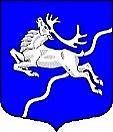 Местная администрациявнутригородского муниципального образования Санкт-Петербургамуниципальный округ Северный                   ПОСТАНОВЛЕНИЕ В соответствии с Федеральным законом от 06.10.2003 № 131-ФЗ «Об общих принципах организации местного самоуправления в Российской Федерации», Федеральным законом от 06.03.2006 № 35-ФЗ «О противодействии терроризму», Концепцией противодействия терроризму в Российской Федерации, утвержденной Президентом РФ 05.10.2009, Федеральным законом от 25.07.2002 № 114-ФЗ               «О противодействии экстремистской деятельности», Законом Санкт-Петербурга от 23.09.2009 № 420-79 «Об организации местного самоуправлении                                  в Санкт-Петербурге», Законом Санкт-Петербурга от 04.06.2007 № 230-42                      «О профилактике правонарушений в Санкт-Петербурге», постановлением Правительства Санкт-Петербурга от 15.01.2008 № 5 «О реализации Закона     Санкт-Петербурга «О профилактике правонарушений в Санкт-Петербурге», Уставом внутригородского муниципального образования Санкт-Петербурга муниципальный округ Северный, положением о бюджетном процессе во внутригородском муниципальном образовании Санкт-Петербурга муниципальный округ Северный, утвержденным решением Муниципального Совета от 04.09.2017 № 023-007-5-2017, постановлением Местной администрации от 13.10.2017 № 50 «Об утверждении порядка принятия решений о разработке и утверждении муниципальных и ведомственных целевых программ внутригородского муниципального образования Санкт-Петербурга муниципальный округ Северный», в редакции постановления Местной администрации от 29.11.2019 №80-МА-2019 «Об утверждении в новой редакции постановления Местной администрации от 13.10.2017 № 50», с целью улучшения показателей социально-экономического развития муниципального образования, повышения эффективности бюджетных расходов, соблюдения принципа адресности и целевого характера использования бюджетных средств, организации рациональных процедур планирования и осуществления закупок товаров, работ, услуг для муниципальных нужд, руководствуясь п.3 ст.179 Бюджетного кодекса Российской Федерации, Местная администрацияПОСТАНОВЛЯЕТ:Внести изменения в приложение к постановлению Местной администрации от 23.12.2019 №113-МА-2019, изложить муниципальную программу «Участие в профилактике терроризма и экстремизма, а также в минимизации и(или) ликвидации последствий их проявлений на территории муниципального образования» на 2020 год, в новой редакции согласно приложению к настоящему постановлению.Настоящее постановление вступает в силу с момента принятия.Контроль за исполнением настоящего постановления возложить                         на Главу Местной администрации.Глава Местной администрации						С.В. ПустосмеховаПриложение к постановлению Местной администрации   от «26» октября 2020 №73 -МА-2020
МУНИЦИПАЛЬНАЯ ПРОГРАММА
ВНУТРИГОРОДСКОго Муниципального образования САНКТ-ПЕТЕРБУРГА МУНИЦИПАЛЬНЫЙ ОКРУГ северный

«УЧАСТИЕ В ПРОФИЛАКТИКЕ ТЕРРОРИЗМА И ЭКСТРЕМИЗМА, А ТАКЖЕ В МИНИМИЗАЦИИ И(ИЛИ) ЛИКВИДАЦИИ ПОСЛЕДСТВИЙ ИХ ПРОЯВЛЕНИЙ НА ТЕРРИТОРИИ МУНИЦИПАЛЬНОГО ОБРАЗОВАНИЯ» на 2020 годСанкт-Петербург
2020ПАСПОРТМУНИЦИПАЛЬНОЙ ПРОГРАММЫ2. Содержание проблемы и обоснование необходимости ее решения программными методами:Проблема агрессивного и экстремистского поведения становится все более актуальной на сегодняшний день. Элементы экстремистского поведения формируются на фоне деформации социальной и культурной жизни общества. В перечень основных причин роста экстремистского поведения исследователи склонны включать следующие: социальное неравенство, желание самоутвердиться, недостаточную социальную зрелость, а также недостаточный профессиональный и жизненный опыт, а, следовательно, и сравнительно невысокий (неопределенный) социальный статус. Для предупреждения экстремистской деятельности важно понять, почему человек занимается экстремизмом. Мотив - это всегда предмет некоторой потребности человека. За тем или иным мотивом совершения преступления экстремистской направленности всегда лежит та или иная деформированная потребность.Для противодействия этим негативным тенденциям органы местного самоуправления с привлечением гражданского общества должны сосредоточить свои усилия на работе по следующим направлениям: информационно-аналитическое обеспечение противодействия терроризму и экстремизму; пропагандистское обеспечение (своевременное доведение объективной информации о результатах деятельности в указанной сфере); контр пропагандистское (адекватная и своевременная реакция на дезинформацию, выступления, высказывания прекративших свою преступную деятельность главарей бандформирований, распространение листовок и пропагандистской литературы);идеологическое (формирование религиозной и межнациональной терпимости, патриотизма, здорового образа жизни, приоритетов общечеловеческих ценностей и т.д.); организационное (содействие деятельности общественных и религиозных объединений традиционной конструктивной, в том числе антитеррористической, направленности; взаимодействие со СМИ, проведение конференций, слётов, «круглых столов», конкурсов на лучшие материалы антитеррористического характера и т.д.).Данная программа положительно повлияет на гармонизацию межнациональных отношений, повысит уровень этно-социальной комфортности жителей, проживающих на территории в границах МО МО Северный, позволит сформировать нетерпимость ко всем факторам террористических и экстремистских проявлений, а также будет способствовать формированию толерантного сознания. Сформирует позитивные установки к представителям иных этнических и конфессиональных сообществ, укрепит в молодежной среде атмосферу межэтнического согласия и толерантности, будет способствовать недопустимости создания или деятельности националистических молодежных группировок. Создаст условия для уменьшения вероятности террористических и экстремистских проявлений на территории муниципального округа.3. ПЕРЕЧЕНЬ мероприятий программы и необходимый объем финансирования:4. Показатели результативности и эффективности мероприятий муниципальной программы:5. ОБОСНОВАНИЯ И РАСЧЕТЫ ОБЪЕМОВ ФИНАНСИРОВАНИЯ:Исполнение Муниципальной программы осуществляется в целях реализации Закона Санкт-Петербурга от 23.09.2009 №420-79 «Об организации местного самоуправления в Санкт-Петербурге».Разработка осуществлена в соответствии с постановлением Местной администрации МО МО Северный от 29.11.2019 №80-МА-2019 «Об утверждении в новой редакции постановления Местной администрации от 13.10.2017 №50               «Об утверждении порядка принятия решений о разработке и утверждении муниципальных и ведомственных целевых программ внутригородского муниципального образования Санкт-Петербурга муниципальный округ Северный».Расходы средств бюджета по программе осуществляются на основе расчета обоснованных затрат и ресурсов, необходимых для оказания данных услуг. Расчет стоимости основан на исследовании рынка аналогичных услуг и на результатах анализа стоимости муниципальных контрактов, заключенных Муниципальным образованием за предыдущие годы, с учетом роста индекса потребительских цен.6.СОГЛАСОВАНИЕ ПРОГРАММЫ:О внесении изменений в постановление Местной администрации от 23.12.2019 № 113-МА-2019 «Участие в профилактике терроризма и экстремизма, а также в минимизации и(или) ликвидации последствий их проявлений на территории муниципального образования» на 2020 год, финансируемой за счет средств местного бюджета»О внесении изменений в постановление Местной администрации от 23.12.2019 № 113-МА-2019 «Участие в профилактике терроризма и экстремизма, а также в минимизации и(или) ликвидации последствий их проявлений на территории муниципального образования» на 2020 год, финансируемой за счет средств местного бюджета» «26» октября 2020 года№ 73 -МА-2020№ 73 -МА-2020Наименование программы«Участие в профилактике терроризма и экстремизма, а также минимизации и(или) ликвидации последствий их проявлений на территории муниципального образования» (далее – Программа)Основание для разработки программы- "Стратегия противодействия экстремизму в Российской Федерации до 2025 года"(утв. Президентом РФ 28.11.2014 N Пр-2753);- Федеральный закон от 06.10.2003 № 131-ФЗ «Об общих принципах организации местного самоуправления в Российской Федерации»;- Федеральный закон от 06.03.2006 № 35-ФЗ                           «О противодействии терроризму»;- Концепция противодействия терроризму в Российской Федерации, утвержденная Президентом РФ 05.10.2009;- Федеральный закон от 25.07.2002 № 114-ФЗ «О противодействии экстремистской деятельности»;- Закон Санкт-Петербурга от 23.09.2009 № 420-79                      «Об организации местного самоуправлении                                   в Санкт-Петербурге» п.п. 29, п.1, ст.10;- Закон Санкт-Петербурга от 04.06.2007 № 230-42 «О профилактике правонарушений в Санкт-Петербурге»;- Постановление Правительства Санкт-Петербурга от 15 января 2008 № 5 «О реализации Закона Санкт-Петербурга «О профилактике правонарушений в Санкт-Петербурге»;- Устав внутригородского муниципального образования Санкт-Петербурга  муниципальный округ Северный.Заказчик программыМестная администрация внутригородского муниципального образования Санкт-Петербурга муниципальный округ Северный (далее – Местная администрация МО МО Северный).Разработчик программыОрганизационный отдел Местной администрации МО МО Северный.Цели программыСоздание социально благополучного пространства,  свободного от терроризма и экстремизма,  способствующего формированию гражданской ответственности и интеграции позитивных  общественных отношений;Противодействие терроризму и экстремизму, защита жизни жителей, проживающих на территории в границах внутригородского муниципального образования Санкт-Петербурга муниципальный округ Северный (далее - МО МО Северный) от террористических и экстремистских акций;Уменьшение вероятности террористических и экстремистских проявлений на территории округа, снижение негативного отношения к лицам других национальностей и религиозных конфессий;Формирование у жителей, проживающих на территории в границах МО МО Северный, потребности в толерантном поведении к людям других национальностей и религиозных конфессий на основе ценностей многонационального российского общества, культурного самосознания, принципов соблюдения прав и свобод человека;Формирование толерантности и межэтнической культуры в молодежной среде.Задачи программыОрганизация и проведение на территории в границах МО МО Северный информационно-пропагандистских мероприятий по разъяснению сущности терроризма и экстремизма, их общественной опасности, по формированию у жителей, проживающих на территории в границах МО МО Северный, неприятия идеологии терроризма и экстремизма, в том числе путем распространения информационных материалов, печатной продукции, проведения разъяснительной работы и иных мероприятий;Участие в мероприятиях по профилактике терроризма и экстремизма, а также по минимизации и (или) ликвидации последствий их проявлений, организуемых федеральными органами исполнительной власти и  исполнительными органами государственной власти Санкт-Петербурга;Обеспечения выполнения требований к антитеррористической защищенности объектов, находящихся в муниципальной собственности или в ведении органов местного самоуправления;Направление предложений по вопросам участия в профилактике терроризма и экстремизма, а также в минимизации и (или) ликвидации последствий их проявлений в исполнительные органы государственной власти Санкт-Петербурга;Содействие правоохранительным органам в выявлении правонарушений и преступлений данной категории, а также ликвидации их последствий;Пропаганда толерантного поведения к людям других национальностей и религиозных конфессий;Организация воспитательной работы среди детей и молодежи, направленная на устранение причин и условий, способствующих совершению действий экстремистского и террористического характера.Срок реализации программы2020 год.Исполнитель программыОрганизационный отдел Местной администрации МО МО Северный.Ожидаемые конечные результаты реализации программыФормирование у жителей, проживающих на территории в границах МО МО Северный, установок толерантного сознания, определяющего устойчивость поведения в обществе отдельных личностей и социальных групп, как основы гражданского согласия в демократическом государстве; Повышение эффективности превентивных мер, в том числе воспитательных и пропагандистских, направленных на предупреждение экстремистской деятельности; Формирование у жителей, проживающих на территории в границах МО МО Северный, толерантного отношения к гражданам иных этнических, религиозных, расовых групп, нетерпимого отношения к проявлениям ксенофобии.Повышение информированности жителей, проживающих на территории в границах МО МО Северный, о правилах поведения в случае угрозы возникновения террористического акта, повышение антитеррористической бдительности жителей, проживающих на территории в границах МО МО Северный;Уменьшение вероятности террористических и экстремистских проявлений на территории в границах МО МО Северный.Источники финансирования программыМестный бюджет.Объем финансирования программы (тыс. руб.)0,0Контроль за реализацией программыГлава Местной администрации№п/пНаименованиемероприятияОжидаемые конечные 
результатыОжидаемые конечные 
результатыСрокисполненияОбъемфинансирования, тыс. руб.№п/пНаименованиемероприятияед. изм.кол-воСрокисполненияОбъемфинансирования, тыс. руб.1234561.Публикация собственных cтатей и памяток или информации от субъектов противодействия и профилактики экстремизма в газете «Северные вести» и (или) на сайте муниципального образования, посвященных профилактике терроризма и экстремизма, в том числе направленных на:- гармонизацию межэтнических и межкультурных отношений, профилактику проявлений ксенофобии и укрепление толерантности;- недопущение рекрутирования жителей, проживающих на территории в границах МО МО Северный, в ряды деструктивных, экстремистских, террористических и псевдорелигиозных организаций; - повышение информированности жителей, проживающих на территории в границах МО МО Северный, о правилах поведения в случае угрозы возникновения террористического акта, рост антитеррористической бдительности жителей, проживающих на территории в границах МО МО Северный;- разъяснение содержащихся в действующем законодательстве о противодействии экстремизму и терроризму понятий и терминов, административной и уголовной ответственности, предусмотренной за совершение действий данной категории, в том числе совершенных с использованием сети Интернет;- разъяснение правил поведения при проведении массовых публичных мероприятий,  ответственности за участие в несогласованных публичных мероприятиях;- разъяснение законодательства о свободе совести и религиозных объединениях, ответственности за его нарушение;- разъяснение полномочий субъектов противодействия экстремизму и терроризму (чем они занимаются, куда и по какому вопросу обращаться, каковы результаты их деятельности и др.)кол-во статей41-4 кв.0,02.Участие в формировании адресной программы администрации Калининского района Санкт-Петербурга по выявлению мест нахождения на внутриквартальных территориях бесхозного, разукомплектованного, длительное время не эксплуатирующего транспорта и крупногабаритных объектов.ед. а/т, объектов.по мере обнаружения1-4 кв.0,03.Взаимодействие с органами государственной власти, правоохранительными органами, органами прокуратуры по вопросам профилактики терроризма и экстремизма (в том числе предоставление отчетов о деятельности ОМСУ по указанному направлению).кол-во заседанийсистематически1-4 кв.0,04.Изготовление и распространение среди жителей, проживающих на территории в границах МО МО Северный, информационных материалов и печатной продукции (еробуклеты) по вопросу профилактики терроризма и экстремизма,  направленных  на одну или несколько тематик:- гармонизацию межэтнических и межкультурных отношений, профилактику проявлений ксенофобии и укрепление толерантности- недопущение рекрутирования жителей муниципального образования в ряды деструктивных, экстремистских, террористических и псевдорелигиозных организаций - повышение информированности населения о правилах поведения в случае угрозы возникновения террористического акта, рост антитеррористической бдительности населения- разъяснение содержащихся в действующем законодательстве о противодействии экстремизму и терроризму понятий и терминов, административной и уголовной ответственности, предусмотренной за совершение действий данной категории, в том числе совершенных с использованием сети Интернет- разъяснение правил поведения при проведении массовых публичных мероприятий,  ответственности за участие в несогласованных публичных мероприятиях- разъяснение законодательства о свободе совести и религиозных объединениях, ответственности за его нарушение- разъяснение требований трудового и миграционного законодательства - разъяснение полномочий субъектов противодействия экстремизму и терроризму (чем они занимаются, куда и по какому вопросу обращаться, каковы результаты их деятельности и др.)Тираж, экз.1002-4 кв.0,0ВСЕГОВСЕГОВСЕГОВСЕГО0,0№ п/пПоказатели результативности и эффективности мероприятий   муниципальной программыЗначение показателя1.Количество проведенных тематических мероприятий, посвященных профилактике терроризма и экстремизма, по отношению к запланированному, в процентах.>95%2.Сумма средств бюджета муниципального образования, затраченная на проведение мероприятий программы, к запланированной, в процентах>98%№ п/пУчастники программыФ.И.О.Подпись1.Инициатор программыОрганизационный отдел2.Заказчик программыМА МО МО Северный3.Разработчик программыГарасевич С.Е.4.Исполнитель программыОрганизационный отдел5.Отдел бухгалтерского учета и отчетностиШилова Н.А.